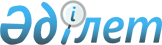 О внесении изменения в постановление Правительства Республики Казахстан от 27 мая 1999 года N 657Постановление Правительства Республики Казахстан от 13 апреля 2000 года N 561



          Правительство Республики Казахстан постановляет:




          1. Внести в постановление Правительства Республики Казахстан от 27 
мая 1999 года N 657  
 P990657_ 
  "Вопросы Министерства энергетики, индустрии и 
торговли Республики Казахстан" (САПП Республики Казахстан, 1999 г., N 22, 
ст. 224) следующее изменение:




          в пункте 3 цифру "4" заменить цифрой "5".




          2. Настоящее постановление вступает в силу со дня подписания.





     Премьер-Министр
     Республики Казахстан

     (Специалисты: Мартина Н.А.,
                   Склярова И.В.)


					© 2012. РГП на ПХВ «Институт законодательства и правовой информации Республики Казахстан» Министерства юстиции Республики Казахстан
				